Blackberry-Mint Tea (from Southern Living)3 cups blackberries1 1/2 cups sugar1 Tbs. fresh mintPinch of baking soda4 cups boiling water2 "family-size" tea bags2 1/2 cups cold waterCrush berries and sugar; add mint and baking soda. Make tea with boiling water, then pour over berries and let set for one hour. Strain into a pitcher and add cold water..........submitted by Fran Garrett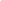 